** 저희 교회에 처음 나오신 분들과 방문하신 분들을 진심으로 환영합니다**ㆍ성탄절 연합예배: 오늘 12시, 성찬식, 예배 후 선물 나눔(남선교회 주관) ㆍ송년주일 및 은퇴식: 오는 주일, 은퇴자-김한진 장로, 신일수 권사ㆍ송구영신 새벽기도회: 12/30(월)~1/4(토) ‘하나님의 전신갑주를 입으라’ㆍ매일성경 받아가세요: 본문27, 큰글/순33, 청소년31, 큐티아이55, 저/고학년37ㆍ주소록 수정: 주소록 초본 확인하시고 수정 및 첨삭해주세요. 각 부서 및 기관 책임자는 교회수첩용 명단 및 사업계획안을 제출해 주세요.ㆍ전화번호 변경: 김요한 목사 0176-5574 1290◆말씀일기 일정일/계21:1-8        월/계21:9-21      화/계21:22-22:5     수/계22:6-21목/시편145:1-21    금/시146:1-10     토/시147:1-20      일/시148:1-14◆114 운동-하루(1) 한번(1) 말씀일기 & 성경 (4)장 통독(성경 200독 대행진: 171독)◈ 예배위원 안내 ◈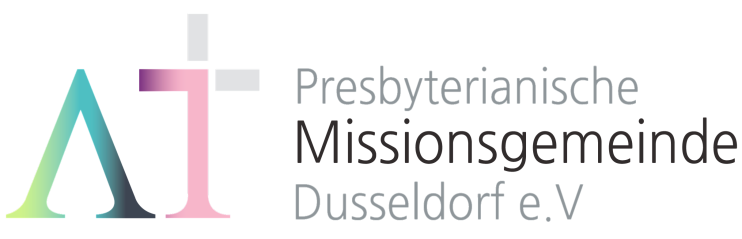 ““나의 평안을 너희에게 주노라” (요14:27)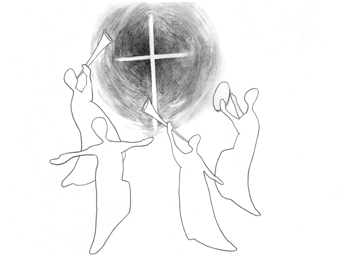 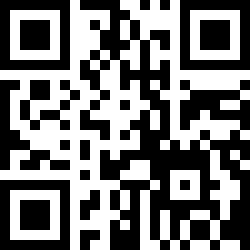 1983년 5월8일 창립   뒤셀도르프 선교교회               교회 홈페이지 duemission.de             교회주소Alte-Landstr. 179, 40489 Düsseldorf인도: 손교훈 목사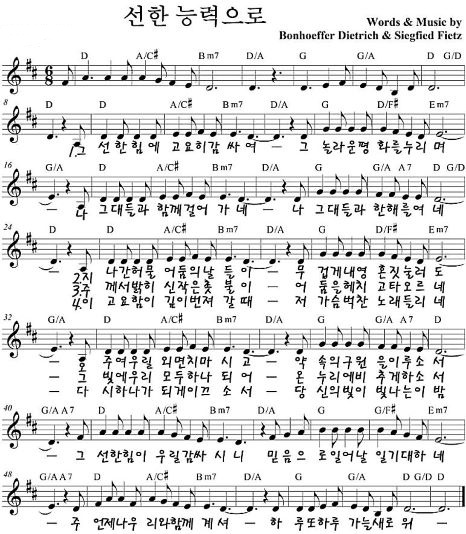 12월 25일12월 29일1월 5일1월 12일예배기도김종권조경숙한상철송인선말씀일기x민경웅우선화손재호안내위원신형만, 예배부신형만, 예배부정기승, 예배부정기승, 예배부헌금위원양귀남, 한정우양귀남, 한정우강일구, 박종희강일구, 박종희애찬봉사밥상 셋밥상 넷밥상 다섯밥상 여섯※입례/Eingang  ……………………………………125장 1절……………………….........다함께※송영/Eingangslied   ………………………………………………………………………………찬양대※찬송/Gemeindelied  ……………………… 125장 2~4절 ………………….……다함께※신앙고백/Glaubensbekenntnis   ……………………………………………..................다함께성시교독/Wechselwort ……………….. 교독문 119번 …………….............다함께찬송/Gemeindelied  …………......…………   112장  ………………………………다함께기도/Gebet     …………........………………………………………………............................김종권 집사찬양/Loblied  ....………… 저 들 밖에, 천사 찬송하기를 ......………              ......…………………....  Hallelujah   ......……………………              ......……..........……...     Gloria     .....…………......…….........………………… 성탄 캐롤 메들리 ......……………..유초등부청소년부찬 양 대관악 4중주성경봉독/Text zur Predigt  ….......... 누가 2:1-11 …..….....……..……..…..다함께다함께설교/Predigt    ………....………….....     그 때에  ...........….....……….……손교훈 목사손교훈 목사찬송/Gemeindelied  …………………………  108장  ………………………………성찬식/Abendmahl   ………………………………………………………………… 집례  봉헌/Kollekte     ………………………  봉헌송: 전소현  ………………………다 함 께인 도 자다함께  교제와 나눔/Bekanntmachung   ……............…..................................................인 도 자※파송찬양/Lob …………..…..………… Von guten Mächten …….................다함께※축도/Segen     …………………………………………………………………….......................손교훈 목사